Application to NORBIS 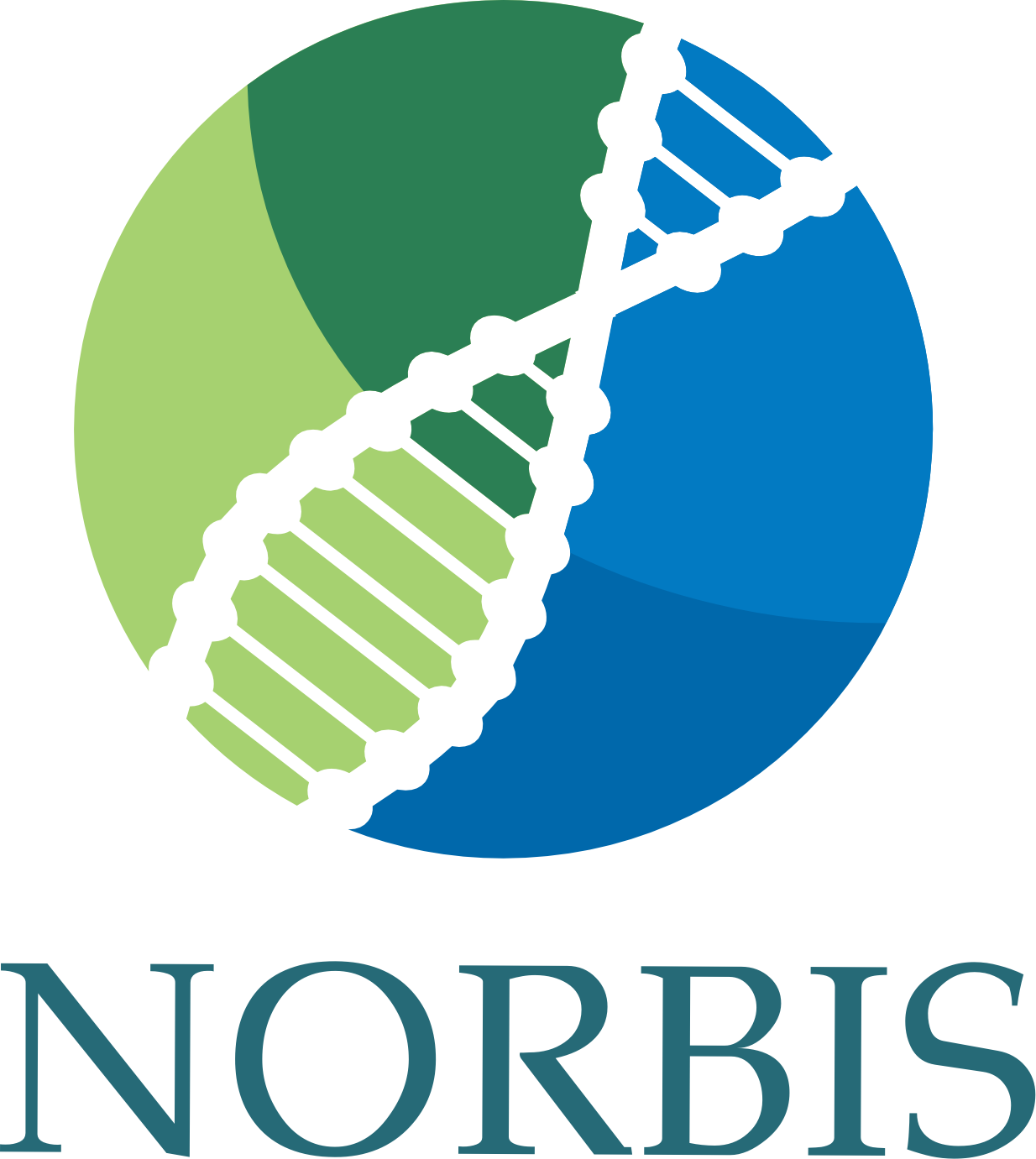 international exchange programNORBIS is the Norwegian research school in Bioinformatics, Biostatistics and Systems Biology, founded in 2015. The school is a collaboration between eight Norwegian universities, and aims to build and unite competences at a national level. We develop new courses, build educational tracks, and promote a new scientific community. It is our aim that our graduate students will contribute strongly to methods development within bioinformatics, biostatistics and systems biology, and that they will drive and contribute to the most important scientific projects in molecular life sciences in Norway and internationally. NORBIS encourages you as a member to spend part of your PhD period (at least 3-6 months) at an institution abroad, to benefit from international expertise and to expand your international network. We have funding available to support this, and now invite you to apply for financial support for your stay. If you are interested, please fill in the form below and send your application, a letter of recommendation from your supervisor, and a letter of confirmation from the host professor, to contact-norbis@uib.no by 1st March 2018. The NORBIS leadership and board will assess the application, and notify successful applicants by early April 2018.Title and short description (max 100 words) of your PhD project:When and where are you travelling (institution, group, professor)?What is the purpose of your stay (max 100 words)?How will the exchange benefit your PhD project (max 300 words)?Detailed estimate of the budget, including costs of travel, accommodation and other costs, including other sources of funding (Note that NORBIS will not cover expenses that have already received funding elsewhere):